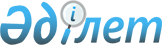 Об утверждении бюджета Ивановского сельского округа Аккайынского района на 2024 - 2026 годыРешение маслихата Аккайынского района Северо-Казахстанской области от 29 декабря 2023 года № 13-5
      Сноска. Вводится в действие с 01.01.2024 в соответствии с пунктом 6 настоящего решения.
      В соответствии со статьями статьями 9-1, 75 Бюджетного кодекса Республики Казахстан, статьей 6 Закона Республики Казахстан "О местном государственном управлении и самоуправлении в Республике Казахстан" маслихат Аккайынского района Северо-Казахстанской области РЕШИЛ:
      1. Утвердить бюджет Ивановского сельского округа Аккайынского района на 2024-2026 годы согласно приложениям 1, 2 и 3 к настоящему решению соответственно, в том числе на 2024 год в следующих объемах:
      1) доходы – 46934 тысяч тенге:
      налоговые поступления - 4254 тысяч тенге;
      неналоговые поступления - 0 тысяч тенге;
      поступления от продажи основного капитала - 0 тысяч тенге;
      поступления трансфертов – 42680 тысяч тенге;
      2) затраты – 46934 тысяч тенге;
      3) чистое бюджетное кредитование - 0 тысяч тенге:
      бюджетные кредиты - 0 тысяч тенге;
      погашение бюджетных кредитов - 0 тысяч тенге;
      4) сальдо по операциям с финансовыми активами - 0 тысяч тенге:
      приобретение финансовых активов - 0 тысяч тенге;
      поступления от продажи финансовых активов государства - 0 тысяч тенге;
      5) дефицит (профицит) бюджета - 0 тысяч тенге;
      5-1) ненефтяной дефицит (профицит) бюджета - 0 тысяч тенге;
      6) финансирование дефицита (использование профицита) бюджета 
      - 0 тысяч тенге:
      поступление займов - 0 тысяч тенге;
      погашение займов - 0 тысяч тенге;
      используемые остатки бюджетных средств - 0 тысяч тенге.
      2. Установить, что доходы бюджета сельского округа на 2024 год формируются в соответствии с Бюджетным кодексом Республики Казахстан за счет следующих налоговых поступлений:
      1) индивидуальный подоходный налог по доходам, подлежащим обложению самостоятельно физическими лицами, у которых на территории города районного значения, села, поселка расположено заявленное при постановке на регистрационный учет в органе государственных доходов:
      место нахождения – для индивидуального предпринимателя, частного нотариуса, частного судебного исполнителя, адвоката, профессионального медиатора;
      место жительства – для остальных физических лиц;
      2) налог на имущество физических лиц по объектам обложения данным налогом, находящимся на территории города районного значения, села, поселка, сельского округа;
      3) земельный налог на земли населенных пунктов с физических и юридических лиц по земельным участкам, находящимся на территории города районного значения, села, поселка;
      4) единый земельный налог;
      5) налог на транспортные средства:
      с физических лиц, место жительства которых находится на территории города районного значения, села, поселка;
      с юридических лиц, место нахождения которых, указываемое в их учредительных документах, располагается на территории города районного значения, села, поселка;
      6) плата за пользование земельными участками;
      7) плата за размещение наружной (визуальной) рекламы:
      на открытом пространстве за пределами помещений в городе районного значения, селе, поселке;
      в полосе отвода автомобильных дорог общего пользования, проходящих через территории города районного значения, села, поселка, сельского округа;
      на открытом пространстве за пределами помещений вне населенных пунктов и вне полосы отвода автомобильных дорог общего пользования.
      3. Установить, что доходы бюджета сельского округа формируются за счет следующих неналоговых поступлений:
      1) штрафы, налагаемые акимами городов районного значения, сел, поселков, сельских округов за административные правонарушения;
      2) добровольные сборы физических и юридических лиц;
      3) доходы от коммунальной собственности города районного значения, села, поселка, сельского округа (коммунальной собственности местного самоуправления):
      поступления части чистого дохода коммунальных государственных предприятий, созданных по решению аппарата акима города районного значения, села, поселка, сельского округа;
      доходы на доли участия в юридических лицах, находящиеся в коммунальной собственности города районного значения, села, поселка, сельского округа (коммунальной собственности местного самоуправления);
      доходы от аренды имущества коммунальной собственности города районного значения, села, поселка, сельского округа (коммунальной собственности местного самоуправления);
      другие доходы от коммунальной собственности города районного значения, села, поселка, сельского округа (коммунальной собственности местного самоуправления);
      4) другие неналоговые поступления в бюджеты города районного значения, села, поселка, сельского округа.
      4. Установить, что доходами в бюджет сельского округа от продажи основного капитала являются:
      1) деньги от продажи государственного имущества, закрепленного за государственными учреждениями, финансируемыми из бюджетов города районного значения, села, поселка, сельского округа;
      2) поступления от продажи земельных участков, за исключением поступлений от продажи земельных участков сельскохозяйственного назначения;
      3) плата за продажу права аренды земельных участков.
      5. Предусмотреть субвенцию, передаваемую из районного бюджета в бюджет сельского округа в сумме 30020 тысяч тенге.
      6. Настоящее решение вводится в действие с 1 января 2024 года. Бюджет Ивановского сельского округа Аккайынского района на 2024 год Бюджет Ивановского сельского округа Аккайынского района на 2025 год Бюджет Ивановского сельского округа Аккайынского района на 2026 год
					© 2012. РГП на ПХВ «Институт законодательства и правовой информации Республики Казахстан» Министерства юстиции Республики Казахстан
				
      Председатель маслихата Аккайынского района Северо-Казахстанской области 

________ E. Жакенов
Приложение 1 к решению маслихата Аккайынского района Северо-Казахстанской областиот 29 декабря 2023 года№ 13-5
Категория
Класс
Класс
Подкласс
Наименование
Сумма, тысяч тенге
1) Доходы
46934
1
Налоговые поступления
4254
01
01
Подоходный налог 
804
2
Индивидуальный подоходный налог 
804
04
04
Налоги на собственность
3432
1
Налоги на имущество
92
3
Земельный налог
73
4
Налог на транспортные средства 
2267
5
Единый земельный налог
1000
05
05
Внутренние налоги на товары, работы и услуги
18
3
Поступления за использование природных и других ресурсов
18
2
Неналоговые поступления
0
3
Поступления от продажи основного капитала
0
4
Поступления трансфертов
42680
02
02
Трансферты из вышестоящих органов государственного управления
42680
3
Трансферты из районного (города областного значения) бюджета
42680
Функциональная группа
Функциональная подгруппа
Администратор бюджетных программ
Программа
Наименование
Сумма, тысяч тенге
2) Затраты
46934
01
Государственные услуги общего характера
33400
1
Представительные, исполнительные и другие органы, выполняющие общие функции государственного управления
33400
124
Аппарат акима района в городе, города районного значения, поселка, села, сельского округа
33400
001
Услуги по обеспечению деятельности акима района в городе, города районного значения, поселка, села, сельского округа
33400
07
Жилищно-коммунальное хозяйство
3034
2
Коммунальное хозяйство
96
124
Аппарат акима района в городе, города районного значения, поселка, села, сельского округа
96
014
Организация водоснабжения населенных пунктов
96
3
Благоустройство населенных пунктов
2938
124
Аппарат акима района в городе, города районного значения, поселка, села, сельского округа
2938
008
Освещение улиц в населенных пунктах
1438
009
Обеспечение санитарии населенных пунктов
500
011
Благоустройство и озеленение населенных пунктов
1000
12
Транспорт и коммуникации
10500
1
Автомобильный транспорт
124 
Аппарат акима района в городе, города районного значения, поселка, села, сельского округа
10500
013
Обеспечение функционирования автомобильных дорог в городах районного значения, селах, поселках, сельских округах
10500
3) Чистое бюджетное кредитование
0
Бюджетные кредиты
0
Погашение бюджетных кредитов
0
4) Сальдо по операциям с финансовыми активами
0
Приобретение финансовых активов государства
0
Поступления от продажи финансовых активов государства
0
5) Дефицит (профицит) бюджета
0
5-1) Ненефтяной дефицит (профицит) бюджета
0
6) Финансирование дефицита (использование профицита) бюджета:
0
Поступления займов
0
Погашение займов
0
Категория
Класс
Класс
Подкласс
Наименование
Сумма, тысяч тенге
8
Используемые остатки бюджетных средств
0
01
01
Остатки бюджетных средств
0
1
Свободные остатки бюджетных средств
0Приложение 2 к решению маслихата Аккайынского района Северо-Казахстанской областиот 29 декабря 2023 года№ 13-5
Категория
Класс
Класс
Подкласс
Наименование
Сумма, тысяч тенге
1) Доходы
34827
1
Налоговые поступления
4470
01
01
Подоходный налог 
856
2
Индивидуальный подоходный налог 
856
04
04
Налоги на собственность
3595
1
Налоги на имущество
98
3
Земельный налог
78
4
Налог на транспортные средства 
2414
5
Единый земельный налог
1005
05
05
Внутренние налоги на товары, работы и услуги
19
3
Поступления за использование природных и других ресурсов
19
2
Неналоговые поступления
0
3
Поступления от продажи основного капитала
0
4
Поступления трансфертов
30357
02
02
Трансферты из вышестоящих органов государственного управления
30357
3
Трансферты из районного (города областного значения) бюджета
30357
Функциональная группа
Функциональная подгруппа
Администратор бюджетных программ
Программа
Наименование
Сумма, тысяч тенге
2) Затраты
34827
01
Государственные услуги общего характера
31217
1
Представительные, исполнительные и другие органы, выполняющие общие функции государственного управления
31217
124
Аппарат акима района в городе, города районного значения, поселка, села, сельского округа
31217
001
Услуги по обеспечению деятельности акима района в городе, города районного значения, поселка, села, сельского округа
31217
07
Жилищно-коммунальное хозяйство
3085
3
Благоустройство населенных пунктов
3085
124
Аппарат акима района в городе, города районного значения, поселка, села, сельского округа
3085
008
Освещение улиц в населенных пунктах
1510
009
Обеспечение санитарии населенных пунктов
525
011
Благоустройство и озеленение населенных пунктов
1050
12
Транспорт и коммуникации
525
1
Автомобильный транспорт
124 
Аппарат акима района в городе, города районного значения, поселка, села, сельского округа
525
013
Обеспечение функционирования автомобильных дорог в городах районного значения, селах, поселках, сельских округах
525
3) Чистое бюджетное кредитование
0
Бюджетные кредиты
0
Погашение бюджетных кредитов
0
4) Сальдо по операциям с финансовыми активами
0
Приобретение финансовых активов государства
0
Поступления от продажи финансовых активов государства
0
5) Дефицит (профицит) бюджета
0
5-1) Ненефтяной дефицит (профицит) бюджета
0
6) Финансирование дефицита (использование профицита) бюджета:
0
Поступления займов
0
Погашение займов
0
Категория
Класс
Класс
Подкласс
Наименование
Сумма, тысяч тенге
8
Используемые остатки бюджетных средств
0
01
01
Остатки бюджетных средств
0
1
Свободные остатки бюджетных средств
0Приложение 3 к решению маслихата Аккайынского района Северо-Казахстанской областиот 29 декабря 2023 года№ 13-5
Категория
Класс
Класс
Подкласс
Наименование
Сумма, тысяч тенге
1) Доходы
35620
1
Налоговые поступления
4648
01
01
Подоходный налог 
899
2
Индивидуальный подоходный налог 
899
04
04
Налоги на собственность
3729
1
Налоги на имущество
103
3
Земельный налог
81
4
Налог на транспортные средства 
2535
5
Единый земельный налог
1010
05
05
Внутренние налоги на товары, работы и услуги
20
3
Поступления за использование природных и других ресурсов
20
2
Неналоговые поступления
0
3
Поступления от продажи основного капитала
0
4
Поступления трансфертов
30972
02
02
Трансферты из вышестоящих органов государственного управления
30972
3
Трансферты из районного (города областного значения) бюджета
30972
Функциональная группа
Функциональная подгруппа
Администратор бюджетных программ
Программа
Наименование
Сумма, тысяч тенге
2) Затраты
35620
01
Государственные услуги общего характера
31830
1
Представительные, исполнительные и другие органы, выполняющие общие функции государственного управления
31830
124
Аппарат акима района в городе, города районного значения, поселка, села, сельского округа
31830
001
Услуги по обеспечению деятельности акима района в городе, города районного значения, поселка, села, сельского округа
31830
07
Жилищно-коммунальное хозяйство
3239
3
Благоустройство населенных пунктов
3239
124
Аппарат акима района в городе, города районного значения, поселка, села, сельского округа
3239
008
Освещение улиц в населенных пунктах
1585
009
Обеспечение санитарии населенных пунктов
551
011
Благоустройство и озеленение населенных пунктов
1103
12
Транспорт и коммуникации
551
1
Автомобильный транспорт
124 
Аппарат акима района в городе, города районного значения, поселка, села, сельского округа
551
013
Обеспечение функционирования автомобильных дорог в городах районного значения, селах, поселках, сельских округах
551
3) Чистое бюджетное кредитование
0
Бюджетные кредиты
0
Погашение бюджетных кредитов
0
4) Сальдо по операциям с финансовыми активами
0
Приобретение финансовых активов государства
0
Поступления от продажи финансовых активов государства
0
5) Дефицит (профицит) бюджета
0
5-1) Ненефтяной дефицит (профицит) бюджета
0
6) Финансирование дефицита (использование профицита) бюджета:
0
Поступления займов
0
Погашение займов
0
Категория
Класс
Класс
Подкласс
Наименование
Сумма, тысяч тенге
8
Используемые остатки бюджетных средств
0
01
01
Остатки бюджетных средств
0
1
Свободные остатки бюджетных средств
0